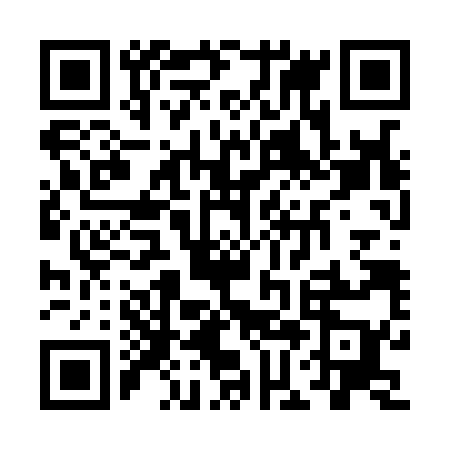 Ramadan times for Kanthadulo, HungaryMon 11 Mar 2024 - Wed 10 Apr 2024High Latitude Method: Midnight RulePrayer Calculation Method: Muslim World LeagueAsar Calculation Method: HanafiPrayer times provided by https://www.salahtimes.comDateDayFajrSuhurSunriseDhuhrAsrIftarMaghribIsha11Mon4:184:186:0011:493:495:405:407:1512Tue4:164:165:5811:493:505:415:417:1713Wed4:144:145:5611:493:515:435:437:1814Thu4:124:125:5411:483:525:445:447:2015Fri4:104:105:5211:483:535:455:457:2116Sat4:074:075:5011:483:555:475:477:2317Sun4:054:055:4811:473:565:485:487:2518Mon4:034:035:4611:473:575:505:507:2619Tue4:014:015:4411:473:585:515:517:2820Wed3:593:595:4211:473:595:525:527:2921Thu3:573:575:4011:464:005:545:547:3122Fri3:543:545:3811:464:015:555:557:3223Sat3:523:525:3611:464:025:575:577:3424Sun3:503:505:3411:454:035:585:587:3625Mon3:483:485:3211:454:045:595:597:3726Tue3:453:455:3011:454:066:016:017:3927Wed3:433:435:2811:454:076:026:027:4128Thu3:413:415:2611:444:086:046:047:4229Fri3:383:385:2411:444:096:056:057:4430Sat3:363:365:2211:444:106:066:067:4631Sun4:344:346:2012:435:117:087:088:471Mon4:314:316:1812:435:127:097:098:492Tue4:294:296:1612:435:137:107:108:513Wed4:274:276:1412:425:147:127:128:534Thu4:244:246:1212:425:157:137:138:545Fri4:224:226:1012:425:167:157:158:566Sat4:194:196:0812:425:177:167:168:587Sun4:174:176:0612:415:177:177:179:008Mon4:154:156:0412:415:187:197:199:029Tue4:124:126:0212:415:197:207:209:0310Wed4:104:106:0012:405:207:227:229:05